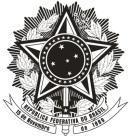 SERVIÇO PÚBLICO FEDERALINSTITUTO FEDERAL DE EDUCAÇÃO, CIÊNCIA E TECNOLOGIA DO CEARÁCAMPUS DE HORIZONTEATA DE REUNIÃO – SETOR DE ENSINONo Sexto dia do mês de Agosto do ano de dois mil e dezoito, entre as nove horas e vinte minutos e às onze horas, reuniram-se na sala de reuniões do campus Horizonte: Alanna Carvalho, Professora EBTT e Diretora de ensino; Leonara Rocha, Pedagoga e Coordenadora de Apoio ao Ensino; Paulo Hyder, Professor EBTT e Coordenador de Pesquisa e Extensão; Francisco Eugênio Júnior, Técnico em Assuntos Educacionais e Coordenador da Assistência Estudantil; Sabrina Cavalcante, Assistente Social; Tharlen Carvalho, Assistente de Alunos e Coordenadora de Controle Acadêmico; Lúcia Helena Monte, Assistente em Administração e Igor Carneiro, Técnico em Audiovisual. A pauta da reunião foi apresentar ao novo coordenador  as atribuições e os setores relacionados às atividades inerentes a Coordenação da Pesquisa e Extensão. Iniciando a reunião, A Alanna informou e justificou a substituição da coordenação: ausentando-se da função o professor Pablo Morais e assumindo o professor Paulo Hyder. A diretora de ensino ressaltou que a maior demanda atual são os cursos de Formação Inicial e Continuada e comentou aspectos relevantes sobre o assunto: Inscrições, divulgação e o curso de extensão em libras e atendimento ao público, logo após, ela apresentou um documento da coordenadoria de controle acadêmico que demonstrava o contexto dos cursos de extensão no campus e explicou sobre os assuntos: Procedimento operacional padrão para a criação desses cursos, estipulação de prazos, procedimento para publicização junto a comissão de divulgação, acolhida dos alunos, monitoramento das atividades de extensão, emissão de certificados e utilização do Sistema de Gerenciamento da Pró-Reitoria de Extensão (SIGPROEXT). Durante essa exposição, a leonara ressaltou os  desafios enfrentados e junto a Tharlen e o Igor esclareceram algumas questões relacionadas. O Eugênio levantou uma questão sobre a coordenação de uma ação no sistema SIGPROEXT, em específico sobre eventos e projetos. A professora Alanna esclareceu que segundo o manual qualquer servidor pode propor um projeto no sistema, porém se houver dentro do mesmo um módulo de docência, obrigatoriamente deverá ter professor na equipe de execução. Alanna atribuiu ao Paulo que, posteriormente, ele apresentasse como cada servidor pode atuar nas atividades de pesquisa e extensão. Sobre emissão de documentos, a professora Alanna falou que o aluno procura o professor para emitir declarações e que os certificados dos cursos de extensão serão emitidos pela Coordenadoria de Controle Acadêmico (CCA) apenas quando devidamente registrados nos sistemas SIGPROEXT e QAcadêmico e quando um relatório final do curso, emitido pelo SIGPROEXT, for entregue. A diretora afirmou que ao início de cada curso de Formação Inicial e Continuada (FIC), cada professor deverá fazer registro no SIGPROEXT. Continuando, A Alanna e a Tharlen falaram do trâmite e prazos para emissão do certificado. O professor Paulo sugeriu outro momento entre professores e a CCA para esclarecimento dos procedimentos administrativos na emissão dos certificados e regularizar situações pendentes. Foi acordado que a CCA conduziria esse momento. Mudando de assunto, a professora Alanna afirmou que não trataria, por enquanto da temática pesquisa, pois seria necessário alunos regulares no campus, o que ainda não tem. O Paulo se comprometeu a apresentar o sistema SIGPROEXT em forma de oficina aos servidores. Sobre a baixa demanda de inscrições, a professora Alanna explanou o contexto das possíveis causas e afirmou que, até a presente data, entre junho e agosto não houve nenhuma ação de divulgação, senão apenas pelo Facebook. O professor Paulo afirmou que a causa também poderia ser esgotamento da comunidade para com a oferta da instituição e recomendou uma revisão das ações. Assim sendo a professora Alanna ressaltou umas das atribuições da coordenação da pesquisa e extensão quanto a monitoria da oferta de cursos. A Leonara também levantou a questão da quantidade de oferta de cursos isolados, o que também faz que concorram entre si, ela apontou como solução a criação de cursos em conjunto que envolvam vários professores/disciplinas ou também a prospecção de um público específico, como os servidores das secretarias, para evitar tal problema. Foi abordada a problemática de inscrição em cada curso, com atenção especial para os cursos de línguas e sobre as nomenclaturas desses cursos, O professor Paulo recomendou a criação de folderes para apresentação dos cursos ofertados. O Igor ressaltou que além de divulgar o curso é necessário também divulgar a instituição e começaram a desenvolver esse assunto. Os encaminhamentos foram: A coordenação de pesquisa e extensão criar uma apresentação sobre a atuação do servidor junto a essa coordenadoria e utilização do sistema SIGPROEXT; reunião dos professores com a CCA para esclarecimentos no procedimento de emissão de certificados  e a criação de folderes apresentando os cursos da instituição. Nada mais havendo a declarar, encerrou-se a reunião. Eu, Ramon Albuquerque, técnico de laboratório transcrevi a presente ata, gravada em áudio, que depois de lida será assinada por mim e pelos participantes.Alanna Oliveira Pereira CarvalhoLeonara Rocha dos Santos CastroPaulo Hyder da Silva AndradeFrancisco Eugênio Dantas JúniorSabrina Oliveira Rosa Duarte CavalcanteTharlen Neves Brito CarvalhoLúcia Helena Silva MonteIgor Roberto CarneiroRamon dos Santos Albuquerque